ГОСУДАРСТВЕННОЕ БЮДЖЕТНОЕ ПРОФЕССИОНАЛЬНОЕ ОБРАЗОВАТЕЛЬНОЕ УЧРЕЖДЕНИЕ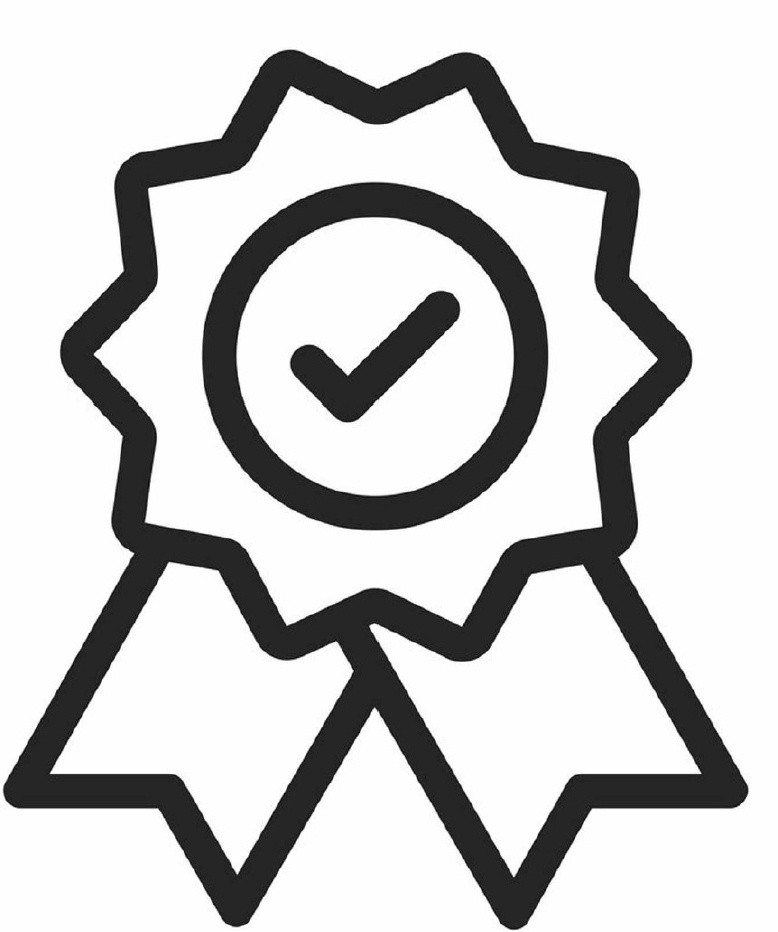 КРАСНОДАРСКОГО КРАЯ«КРАСНОДАРСКИЙ ТОРГОВО-ЭКОНОМИЧЕСКИЙ КОЛЛЕДЖ»ПОЛОЖЕНИЕо порядке организации и осуществления образовательнойдеятельности по основным программам профессионального обучения в государственном бюджетном профессиональном образовательном учреждении Краснодарского края «Краснодарский торгово- экономический колледж»Краснодар, 2020 г.Общие положенияНастоящее положение о порядке организации и осуществления образовательной деятельности по основным программам профессионального обучения в государственном бюджетном профессиональном образовательном учреждении Краснодарского края «Краснодарский торгово-экономический колледж» (далее – Положение, далее - Колледж) устанавливает правила организации и осуществления образовательной деятельности по основным программам профессионального обучения (далее – ОППО), в том числе особенности организации образовательной деятельности для лиц с ограниченными возможностями здоровья.Настоящее положение разработано в соответствии с нормативными документами:Федеральный закон «Об образовании в Российской Федерации» от 29.12.2012 № 273-ФЗ.Федерального закона 27 июля 2006 г. № 152-ФЗ «О персональных данных»;Приказ Министерства просвещения РФ от 26 августа 2020 г. № 438 «Об утверждении Порядка организации и осуществления образовательной деятельности по основным программам профессионального обучения»;Постановление Правительства РФ от 15 сентября 2020 г. № 1441 «Об утверждении Правил оказания платных образовательных услуг»;Устав колледжа;Локальные нормативные акты колледжа.Положение является обязательным для колледжа в рамках осуществления образовательной деятельности по ОППО (программам профессиональной подготовки по профессиям рабочих, должностям служащих, программам переподготовки рабочих, служащих и программам повышения квалификации рабочих, служащих).Обучение по ОППО: программам профессиональной подготовки по профессиям рабочих, должностям служащих, программам переподготовки рабочих и служащих, программам повышения квалификации рабочих и служащих в колледже относится к платным образовательным услугам.Под профессиональным обучением по программам профессиональной подготовки по профессиям рабочих, должностям служащих понимается профессиональное обучение лиц, ранее не имевших такой профессии рабочего или должности служащего.Под		профессиональным		обучением		по программам переподготовки	рабочих,	служащих		понимается профессиональное обучение лиц, уже имеющих профессию	рабочего,		профессии		рабочих или должность служащего, должности служащих, в целях получения новой профессии		рабочего	или		новой	должности	служащего		с учетом потребности производства, вида профессиональной деятельности.Под профессиональным обучением по программам повышения квалификации рабочих и служащих понимается профессиональное обучение лиц, уже имеющих профессию рабочего, в целях последовательного совершенствования профессиональных знаний, умений и навыков по имеющейся профессии рабочего или имеющейся должности служащего без повышения образовательного уровня.Организация и осуществление обучения по основным  программам профессионального обученияПрофессиональное обучение осуществляется в колледже, а также в форме самообразования.Допускается сочетание различных форм получения образования и форм обучения.Формы обучения по ОППО определяются колледжем самостоятельно, если иное не установлено законодательством Российской Федерации.Содержание и продолжительность профессионального обучения по каждой профессии рабочего, должности служащего определяется конкретной программой профессионального обучения, разрабатываемой и утверждаемой колледжем, на основе профессиональных стандартов (при наличии) или установленных квалификационных требований, если иное не установлено законодательством Российской Федерации.Сроки начала и окончания профессионального обучения определяются в соответствии с учебным планом конкретной основной программы профессионального обучения.Образовательная деятельность по ОППО организуется в соответствии с расписанием, которое определяется колледжем.Для всех видов аудиторных занятий академический час устанавливается продолжительностью 45 минут.Профессиональное обучение на производстве осуществляется в пределах рабочего времени обучающегося по соответствующим основным программам профессионального обучения.Профессиональное обучение по индивидуальному учебному плану, в том числе ускоренное обучение, в пределах осваиваемой ОППО, осуществляется в порядке, установленном локальными нормативными актами колледжа.При прохождении профессионального обучения в соответствии с индивидуальным учебным планом его продолжительность может быть изменена колледжем с учетом особенностей и образовательных потребностей конкретного обучающегося.К освоению ОППО по программам профессиональной подготовки по профессиям рабочих, должностям служащих допускаются лица различного возраста, в том числе не имеющие основного общего или среднего общего образования, включая лиц с ограниченными возможностями здоровья.Реализация основных программ профессионального обучения сопровождается проведением промежуточной аттестации обучающихся.Контроль освоения обучающимися ОППО осуществляется посредством проведения текущего контроля, промежуточной и итоговой аттестации.Формы, периодичность и порядок проведения текущего контроля и промежуточной аттестации обучающихся устанавливаются колледжем.Профессиональное обучение завершается итоговой аттестацией в форме квалификационного экзамена.Квалификационный экзамен, независимо от вида профессионального обучения, включает в себя практическую квалификационную работу и проверку теоретических знаний в пределах квалификационных требований, указанных в квалификационных справочниках и (или) профессиональных стандартов по соответствующим профессиям рабочих, должностям служащих.Проведение итоговой аттестации осуществляется специально создаваемыми аттестационными комиссиями, в состав которых входят представители работодателей, их объединений.Квалификационный экзамен проводится для определения соответствия полученных знаний, умений и навыков программе профессионального обучения и установления на этой основе лицам, прошедшим профессиональное обучение, квалификационных разрядов, классов, категорий по соответствующим профессиям рабочих, должностям служащих (при наличии таких разрядов, классов, категорий).Лица, успешно сдавшие квалификационный экзамен, получают квалификацию по профессии рабочего, должности служащего с присвоением (при наличии) квалификационного разряда или класса, категории по результатам профессионального обучения, что подтверждается выдачей документа о квалификации - свидетельства о профессии рабочего, должности служащего.Колледж самостоятельно устанавливает образцы выдаваемых свидетельств о профессии рабочего, должности служащего, определяет порядок заполнения и выдачи свидетельства о профессии рабочего, должности служащего, а также порядок заполнения, учета и выдачи дубликата указанного свидетельства, в соответствии с локальными нормативными актами.Лицам, не прошедшим итоговую аттестацию или получившим на итоговой аттестации неудовлетворительные результаты, а также лицам, освоившим часть основной программы профессионального обучения и (или) отчисленным из колледжа, выдается справка об обучении или о периоде обучения по образцу, устанавливаемому колледжем самостоятельно (приложении 1).3. Учет результатов выполнения конкурсного задания в рамках чемпионатных мероприятий Всероссийского чемпионатного движения по профессиональному мастерству в рамках оценивания практической квалификационной работы обучающихся по программам профессионального обучения3.1.Колледж имеет право учесть результат выполнения конкурсного  задания, выполненного в рамках проведенного регионального, отборочного, финального этапов чемпионатов Всероссийского чемпионатного движения по профессиональному мастерству «Профессионалы» или чемпионата высоких технологий (далее – Чемпионаты), которое соответствует уровню практической квалификационной  работы.3.2. Проверка теоретических знаний в пределах квалификационных требований, указанных в квалификационных справочниках, и (или) профессиональных стандартов по соответствующим профессиям рабочих, должностям служащих, в рамках квалификационного экзамена проводится в форме, установленной ЦИРиДО Колледжа самостоятельно.3.3. Обучающийся, освоивший ОППО, (или его законный представитель), выполнивший конкурсное задание регионального, отборочного, финального этапов Чемпионата, может подать заявление в адрес ЦИРиДО Колледжа, в котором указывает просьбу учесть  результат выполнения конкурсного задания в рамках оценивания его практической квалификационной работы.3.4. К заявлению прикладываются документы:- диплом участника регионального, отборочного, финального этапов Чемпионата;- конкурсное задание, распечатанное с официального сайта Всероссийского чемпионатного движения по профессиональному мастерству (https://pro.firpo.ru/).3.5. ЦИРиДО Колледжа обязан принять заявление Обучающегося или Законного представителя, рассмотреть его, сверив рекомендованный уровень квалификационных разрядов, классов, категорий по соответствующим профессиям рабочих, должностям служащих, опубликованного на официальном сайте Всероссийского чемпионатного движения по профессиональному мастерству (https://pro.firpo.ru/), полученный  участником по итогам выполнения конкурного задания регионального, отборочного, финального этапов Чемпионата, с квалификационным разрядом, классом, категорией по соответствующим профессиям рабочих, должностям служащих, планируемого к присвоению по итогам прохождения профессионального обучения. 3.6. ЦИРиДО Колледжа уведомляет заявителя о принятом решении и (или) передает на рассмотрение государственной экзаменационной комиссии результаты участия обучающегося в Чемпионатах.3.7. На основании полученных документов квалификационная комиссия вправе принять решение об учете выполнения конкурсного задания регионального, отборочного, финального этапов Чемпионата в рамках оценивания его практической квалификационной работы, что закрепляется данным локальным нормативным актом ЦИРиДО Колледжа. О принятом решении вносится соответствующая запись в протокол заседания квалификационной комиссии.4. Профессиональное обучение лиц с ограниченными возможностями здоровья4.1. Содержание профессионального обучения и условия организации обучения лиц с ограниченными возможностями здоровья определяются адаптивной образовательной программой, самостоятельно разрабатываемой колледжем.4.2. Колледжем создаются специальные условия для получения образования по ОППО обучающимися с ограниченными возможностями здоровья:адаптация официального сайта колледжа в сети Интернет с учетом особых потребностей лиц с нарушением зрения;обеспечение дублирования печатных учебных материалов в аудиоформат;обеспечение выпуска альтернативных форматов печатных материалов;обеспечение беспрепятственного доступа в учебные корпуса, аудитории, столовые, туалетные и иные помещения.4.3. Учебные материалы могут быть представлены в электронном и (или) печатном виде с учетом особых потребностей слушателей с ограниченными возможностями здоровья и инвалидов.4.4. Занятия со слушателями с ограниченными возможностями здоровья и инвалидами могут быть организованы как совместно с другими слушателями, так и в отдельных группах, при условии набора такой группы на обучение по ОППО.4.5. Занятия со слушателями с ограниченными возможностями здоровья и инвалидами могут проводиться с учетом особенностей психофизического развития, индивидуальных возможностей и состояния здоровья таких слушателей.4.6. Со слушателями с ограниченными возможностями здоровья и инвалидами могут проводиться дополнительные индивидуальные занятия.Приложение 1Образец справки об обучении или о периоде обученияГОСУДАРСТВЕННОЕ БЮДЖЕТНОЕ ПРОФЕССИОНАЛЬНОЕ ОБРАЗОВАТЕЛЬНОЕ УЧРЕЖДЕНИЕ КРАСНОДАРСКОГО КРАЯ«КРАСНОДАРСКИЙ ТОРГОВО-ЭКОНОМИЧЕСКИЙ КОЛЛЕДЖ»СПРАВКАоб обучении или о периоде обучения лицам, не прошедшим итоговой аттестации№  	Данная справка выдана(фамилия, имя, отчество слушателя полностью)Дата рождения «	»	20 г. в том, что он (она) обучался (обучалась) в государственном бюджетном профессиональном образовательном учреждении Краснодарского края «Краснодарский торгово- экономический колледж» по основной программе профессионального обучения 	,(наименование в соответствии с ОППО ПО)Группа №	,освоил (а) часть основной программы профессионального обучения:Директор	 		 	(подпись)	(Фамилия, Имя, Отчество)«_	»	20	г.РАССМОТРЕНОпедагогическим советом протокол заседанияот « 25 » сентября 2020 г.№ 2УТВЕРЖДЕНОприказом директора ГБПОУ КК «КТЭК»от « 25 » сентября 2020 г.№ 2436№Наименование разделов, предметовКол-во часовРезультат промежуточнойаттестации